SPN 101  	Foreign Languages DepartmentFALL 2019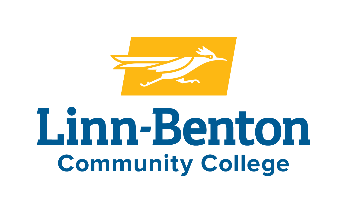 INSTRUCTORA		Margarita CasasCONTACTO		-117; teléfono 541.917.4558, casasm@linnbenton.eduHORAS DE OFICINA	MWTR 11:00 to 11:50, or by appointment.LIBRO DE TEXTO	Cengage Unlimited + rented hard copy of the book ($119 + $8). You can also buy Exploraciones 3rd ed. on MindTap for $100 and then rent a hard copy for $15 in amazon. Check my webpage for additional instructions.What to expectThis is a beginner class. If you have had Spanish classes before, take the placement exam. Ask me about it!The pace of the class is fast. Class time is used to introduce concepts and practice, but language learning requires a lot of practice and dedication. Allow at least two hours for studying and doing homework for every contact hour that we have. This is a general guideline -some students might need more time.Basic keys to success in the class: 	1) Be disciplined!  Never skip class and complete all your homework daily! 	2) Don’t be afraid to ask for help if needed, and participate.	3) Meet regularly with a tutor or with a classmate and practice together.4) Practice Spanish every day, even if only for a short period. Studying for 20 minutes 3 times a day daily will be a lot more effective than studying twice a week for 3 hours. The class is in Spanish. We use English to explain or clarify but, as we progress, you will hear less English and more Spanish. This could be challenging and frustrating at times, but it is important. Ask questions if things are not clear. Also, remember that guessing from context is an important strategy to learn a language. You are expected to start speaking Spanish from the first class. General Objectives and OutcomesIn  101 you will learn some basic Spanish language structures that will allow you to communicate and understand simple information. At the end of this course, you will be able to...Communicate and demonstrate an understanding of personal information in oral and written form.Demonstrate an understanding of the meaning and history of the terms Latino, Hispanic, and Latin.Additional learning objectives:Learn the basics of Spanish pronunciation and acquire a basic vocabulary to communicate personal info.Empathize with speakers of other languages, and explore the history & cultures from Hispanic countries.TutorsFree tutoring is available at the  Center. Sign up on the tutoring website and make an appointment at the LC at least 24 hours in advance. Use this very valuable resource frequently! Websites for  1011) My instructor website at LBCC. Includes links, additional handouts, presentations, study guides, etc. You can also find some useful handouts in the Moodle page for SPN 101.2) MindTap This is the site where your ebook lives, and you will find all the homework here, as well as many additional online resources, such as diagnostic exams, videos, tutorials, etc. 3) My personal Quia page. Practice with games and activities. Visit it often as I add new activities all the timeTutorsFree tutoring is available at the  Center. Sign up on the tutoring website and make an appointment at the LC at least 24 hours in advance. Use this very valuable resource frequently! Grades and Evaluation Grading for this class is optional (A-F, or Pass/Fail). Last day to modify your choice is the end of the 6th week. A passing grade is 70 points and up. 70 points is also the minimum grade necessary to continue to  102. This is how your grade is calculated:Exámenes (2)  			20%	Pruebas (quizzes) ((3)		20%	    Tareas en MindTap		24%	   Composiciones (3)		18%	    Participación en clase		10%	      Conversaciones		  	  5%Learning Journal			  3%	    Total		                       100 %A = 90-100%; B = 89-80%; C = 79-70% (PASSING GRADE); D= 69-60%; F = 59% or less.Exámenes y Pruebas (quizzes) There will a midterm and a final exam (see calendar), plus 3 chapter quizzes. If you cannot attend class on the day of an exam/quiz because of a MAJOR reason, notify me in advance, so arrangements can be made to take it within 2 days. Otherwise, you will lose the points for the missed exam/quiz. Tareas (homework)We learn a language through practice, and homework gives you precisely that. Completing it on time is a key to your success. Budget enough time to submit your homework daily.It is highly recommended to complete your homework before class on the assigned day. For example, if your homework is assigned for a Monday, ideally you would complete it by Sunday night. Most activities allow you to resubmit several times. If you get a low score, you can go back and study the resources, and then try again. Late homework (one day) will receive partial credit (no credit after that).ComposicionesWriting is an important part of the learning experience. The objective of writing is that you use what we have learned. Each one of our compositions consist of a first draft and a correction. You will write the first draft in class (treat it as a test: you have to be in class that day!).  If you write only a first draft, the maximum possible grade is 50 points (assuming it is an excellent draft and on time). If you are not in class the day we write, you will have ONE day to write at the Assessment center (RCH-111), like if it was an exam.When I return your first draft with comments and corrections, you will revise it based on the following guidelines. YOU SHOULD ALWAYS ATTACH THE FIRST DRAFT TO YOUR CORRECTIONS. Use ONLY the vocabulary and grammar we have learned in class. Using grammar we have not learned will     hurt your grade.Underline any word you have to look up. The maximum number you can use is 8 new words.Do not ask for help from friends -it has to be YOUR work.*If you use an online dictionary, look up ONE word at a time, and never look up a full sentence.If I see evidence that a text was not entirely written by you, you will get a zero for the assignment. Re-occurrence may result in a failing grade for the class. The use of electronic translators is considered cheating.Participación Being in class is not equal to participating. However, it is not possible to participate unless you are in class. Participating in class is a combination of the following:Come to class prepared, pay attention and ask questions. Turn off your mobile!Volunteer answers and work actively in groups/pairs. Help your partners!Be respectful, friendly and helpful to everyone. Keep a positive attitude.Arrive punctually and remain in the classroom until the class has finished. Do not start packing early!ConversacionesThis is a group assignment to demonstrate oral proficiency. Basically, you will have a conversation in Spanish for ten minutes. You will receive more information later in the term.Additional tips for Success in this classSpend time getting to know the resources in MindTap. Make sure to print handouts with the vocabulary and the grammar summary so you can refer to them while you complete your homework. They are also very useful in the classroom.Communicate with me! Be realistic about your expectations: No one learns to speak a language in one school term. Acquiring proficiency in a foreign language requires a lot of time, motivation and hard work.Not everyone learns the same way, so it is important that you discover your own learning style.  Use the resources we offer, such as tutors, office hours, web resources and books at the library.Make connections between the Spanish language and your life... meet new friends! Use the language!At the very minimum, spend at least two hours of study for every hour of class.Make this class part of your life and learn faster!!!The resources to practice and use Spanish are unlimited. You can hear and read Spanish basically everywhere. These are some ideas to make Spanish part of your everyday life: Explore some of the thousands of Internet sites in Spanish, including radio stations, audio files, grammar and vocabulary resources. Download a few free apps to your phone so you can practice Spanish whenever you have two minutes!Explore Netflix, Hulu and cable television series and movies in Spanish.Meet friends who speak the language! Find a language partner at the Multicultural Center in Corvallis, at the DAC, through our ESL program at LBCC, or volunteer to help international students learn English (for more info, call the International Office at OSU).Accessibility resources/Disability StatementLBCC is committed to inclusiveness and equal access to higher education. If you have approved accommodations through the Center for Accessibility Resources (CFAR) and would like to use your accommodations in the class, please talk to your instructor as soon as possible to discuss your needs. If you believe you may need accommodations but are not yet registered with CFAR, please visit the CFAR Website for steps on how to apply for services or call (541) 917-4789.Integrity StatementBe advised that all the assignments must have been written by you. While it is OK to ask for help to other people, every assignment should have been written and created by you. You may use models, but it is not acceptable to copy full sentences or use any type of electronic translators -- you will not learn anything if you use them, and they result in incomprehensible chains of unrelated words, without any syntax, grammar or meaning. Assignments that are considered cheating will automatically receive an zero.LBCC Comprehensive Statement of NondiscriminationLBCC prohibits unlawful discrimination based on race, color, religion, ethnicity, use of native language, national origin, sex, sexual orientation, marital status, disability, veteran status, age, or any other status protected under applicable federal, state, or local laws. (for further information http://po.linnbenton.edu/BPsandARs/ )Inclement weather closuresOccasionally we experience snow days or icy roads that result on college closures. If that happens, CHECK YOUR LBCC EMAIL and the ANNOUNCEMENTS tab on your i-lrn (Quia books). If you do not use your LBCC e-mail, make sure to forward your LBCC messages to your preferred account, so you do not miss important information.CALENDARIO PARA SPN 101 (subject to changes)		     			FALL 2019		    	LUNES		             MARTES		              MIÉRCOLES		                  JUEVESExamen final → Lunes 9 de diciembre (8:00-9:50 am) o miércoles 11 de diciembre (10-11:50 am)Semana 130 de septiembre al 3 de octubreCapítulo 1syllabussaludos (greetings)alfabeto/pronunciaciónLearning Journal 1saludos (greetings)alfabeto/pronunciaciónnumberssalón de clasesel salón de clases/gender-number, artíclesnúmeros 1-100definite/indefinite articles; Haber; gender/numberSemana 2oct 7-10Descripciones; SERpronombres personalespronombres personalesgender & number of adjectivesser, ser deConexiones culturalesReading strategiesPrueba # 1Semana 3oct 14-17Capítulo 2la familia, adjetivos posesivos, la familia, adjetivos posesivos, verbos -ARadjetivos posesivosverbos -ARVocabulario: la universidad/clasesSemana 4oct 21-24Tenerexpresiones con tenerTener/adjective placementTener/adjective placementTener/adjective placementComposición # 1Semana 5oct 28-31EspañaTener adjective placementLearning Journal 2RepasoPrueba 2Corrección # 1Semana 6nov 4-7Capítulo 3Vocabulario: la ropa/colores/el climala ropa/colores/el climaGustar/ el climaGustarVerbos er/irLas fechas/la horaVerbos -er/-irLas fechas/la horaComposición # 2Semana 7nov 11-14NO HAY CLASESEl verbo IR + placesEl futuro (ir +a + inf)MéxicoEl futuro (ir +a + inf)MidtermCorrección # 2Semana 8nov 18-21Capítulo 4Vocab: La ciudadstem-change: o→ueStem change: o→ueestar + prepositionsVocabulario: la casaQuestion wordsQuestion wordsla casaLearning Journal 3Semana 9nov 25-27Question wordsHispanic vs LatinStem change e→ieStem-change e→iStem change e→ieStem-change e→Hispanic vs LatinComposición # 3NO HAY CLASESSemana 10dic 2-5Stem change e→ieStem-change e→ReviewPrueba # 3ConversacionesCorrección # 3ConversacionesCorrección # 3